I. Klauzula informacyjna administratora danych osobowych:Administratorem danych osobowych jest Przedsiębiorstwo Usług Inżynieryjno Komunalnych Spółka z o.o. z siedzibą w Sokołowie Podlaskim, adres: ul. Kosowska 75, 08-300 Sokołów Podlaski, KRS 0000175242.  Kontakt: rodo@puik.sokolowpodl.pl Kontakt z inspektorem ochrony danych jest możliwy pod adresem e-mail: rodo@puik.sokolowpodl.pl Dane przetwarzane są przez Administratora na podstawie art. 6 ust. 1 lit. a), b), c), e) rozporządzenia Parlamentu Europejskiego i Rady (UE) 2016/679 z 27 kwietnia 2016 w sprawie ochrony osób fizycznych w związku z przetwarzaniem danych osobowych i w sprawie swobodnego przepływu takich danych oraz uchylenia dyrektywy 95/46/WE oraz ewentualnie także – w wyraźnie wskazanych wypadkach - na podstawie art. 6 ust. 1 lit. f)Jeżeli przetwarzanie danych odbywać się będzie na podstawie art. 6 ust. 1 lit. f) Rozporządzenia, to Administrator niezwłocznie wskaże prawnie uzasadnione interesy w celu realizacji, których będzie przetwarzała dane.Celem przetwarzania danych jest realizacja zobowiązań umownych [art. 6 ust. 1 lit. a), b), c), e), ewentualnie f ) Rozporządzenia] Administrator będzie przetwarzała dane przekazane na podstawie art. 6 ust. 1 lit. a), b), c), e) i ewentualnie f) Rozporządzenia do momentu wygaśnięcia roszczeń związanych z wykonaniem zobowiązań umownych, a w wypadku danych przekazanych na podstawie art. 6 ust. 1 lit. a) Rozporządzenia do cofnięcia zgody na ich przetwarzanieOdbiorcami danych osobowych są wszystkie podmioty, którym przekazanie tych danych jest niezbędne dla realizacji zobowiązań umownych, w tym w szczególności obsługa sekretariatu, obsługa księgowa, obsługa informatyczna, obsługa prawna, obsługa pocztowo – kurierska oraz wszelcy inni pracownicy i współpracownicy AdministratoraZ uwagi na fakt, że komunikacja pomiędzy Administratorem osobą, której dane osobowe dotyczą może odbywać się w formie elektronicznej, m.in. poprzez systemy poczty elektronicznej, portale społecznościowe, komunikatory, wszelkie aplikacje mobilne i komputerowe, w tym aplikacje do wykonywania połączeń głosowych lub video za pomocą internetu, etc., a Administrator nie ma wiedzy, co do umiejscowienia serwerów podmiotów dostarczających te usługi, to w konsekwencji Administrator niniejszym informuje o zamiarze przekazania tych danych osobowych do państwa trzeciego w sytuacji, gdyby serwer tych dostawców znajdował się poza terytorium Unii Europejskiej. Administrator informuje także, że takie przekazanie we wskazanych powyżej wypadkach jest niezbędne do prawidłowego wykonania umowy. W związku z powyższym poprzez zawarcie umowy z Administrator bądź wyrażenie zgody na przetwarzanie danych w trybie art. 6 ust. 1 lit. a) Rozporządzenia, w razie jakichkolwiek wątpliwości przyjmuje się, że osoba której dane dotyczą upubliczniła swoje dane w zakresie komunikacji elektronicznej z AdministratoremW zakresie danych przetwarzanych na podstawie art. 6 ust. 1 lit. b) Rozporządzenia osoba, której dane dotyczą, ma prawo:wglądu do swoich danych osobowych w siedzibie Spółki,osoba, której dane dotyczą ma prawo do sprostowania danych w zakresie, w jakim dane zostały przekazane na podstawie art. 6 ust. 1 lit. b) Rozporządzenia i ich przetwarzanie jest konieczne do prawidłowego wykonania zobowiązania umownego, dane te nie mogą zostać usunięte ani nie może zostać ograniczone ich przetwarzanie. W pozostałym zakresie, o ile dane zostały podane, prawo żądania usunięcia bądź ograniczenia przetwarzania tych danych może być wykonane poprzez zgłoszenie Administratorowi na adres poczty mailowej: rodo@puik.sokolowpodl.plprzeniesienia danych, które może być wykonane poprzez zgłoszenie Administratorowi na adres poczty mailowej: rodo@puik.sokolowpodl.plW zakresie danych przetwarzanych na podstawie art. 6 ust. 1 lit. a) Rozporządzenia osoba, której dane dotyczą, ma prawo:wglądu do swoich danych osobowych w siedzibie Spółki,osoba, której dane dotyczą ma prawo zgłoszenie żądania sprostowania danych Administratorowi na adres poczty mailowej: rodo@puik.sokolowpodl.plprawo żądania usunięcia, ograniczenia przetwarzania lub wykonania prawa do wniesienia sprzeciwu oraz prawo do przeniesienia danych może być wykonane poprzez zgłoszenie Administratorowi na adres poczty mailowej: rodo@puik.sokolowpodl.plW zakresie danych przetwarzanych na podstawie art. 6 ust. 1 lit. a) Rozporządzenia cofnięcie zgody na przetwarzanie danych osobowych pozostaje bez wpływu na zgodność z prawem przetwarzania tych danych przed jej cofnięciemW zakresie danych przetwarzanych na podstawie art. 6 ust. 1 lit. f) Rozporządzenia prawo żądania sprostowania, usunięcia, ograniczenia przetwarzania lub wykonania prawa do wniesienia sprzeciwu oraz prawo do przeniesienia danych może być wykonane poprzez zgłoszenie Administratorowi na adres poczty mailowej: rodo@puik.sokolowpodl.plNa naruszenie zasad ochrony danych osobowych przysługuje prawo wniesienia skargi do Prezesa Urzędu Ochrony Danych OsobowychII. Klauzula informacyjna:Przedsiębiorstwo Usług Inżynieryjno-Komunalnych Sp. z o.o. w Sokołowie Podlaskim informuje, ze na podstawie art. 27e ust.1 pkt 2) ustawy z dnia 7 czerwca 2001 r. o zbiorowym zaopatrzeniu w wodę i zbiorowym odprowadzaniu ścieków (Dz. U. z 2017. poz. 328 ze zm.), w przypadku odmowy przyłączenia wnioskodawcy przysługuje prawo do złożenia wniosku o rozstrzygnięcie sporu do Dyrektora Regionalnego Zarządu Gospodarki Wodnej Państwowego Gospodarstwa Wodnego Wody Polskie w Lublinie ul. Leszka Czarnego 3.Przedsiębiorstwo UsługInżynieryjno - Komunalnych Spółka  z o.o ul. Kosowska 75
08-300 Sokołów PodlaskiWNIOSEK o wydanie opinii w sprawie możliwości przyłączenia 
do sieci WNIOSEK o wydanie opinii w sprawie możliwości przyłączenia 
do sieci ……………………..(data wpływu/
 nr kancelaryjny)DANE WNIOSKODAWCY:DANE WNIOSKODAWCY:DANE WNIOSKODAWCY:DANE WNIOSKODAWCY:1. Imię  i nazwisko / Nazwa:1. Imię  i nazwisko / Nazwa:1. Imię  i nazwisko / Nazwa:1. Imię  i nazwisko / Nazwa:2. Adres zamieszkania/siedziby podmiotu ubiegającego się o przyłączenie do sieci:2. Adres zamieszkania/siedziby podmiotu ubiegającego się o przyłączenie do sieci:2. Adres zamieszkania/siedziby podmiotu ubiegającego się o przyłączenie do sieci:2. Adres zamieszkania/siedziby podmiotu ubiegającego się o przyłączenie do sieci:3. Telefon kontaktowy/ adres mailowy: (nieobowiązkowe)3. Telefon kontaktowy/ adres mailowy: (nieobowiązkowe)3. Telefon kontaktowy/ adres mailowy: (nieobowiązkowe)3. Telefon kontaktowy/ adres mailowy: (nieobowiązkowe)OKREŚLENIE  POTRZEB  PODMIOTU UBIEGAJĄCEGO SIĘ O WYDANIE OPINII W SPRAWIE MOŻLIWOŚCI PRZYŁĄCZENIA DO SIECI:OKREŚLENIE  POTRZEB  PODMIOTU UBIEGAJĄCEGO SIĘ O WYDANIE OPINII W SPRAWIE MOŻLIWOŚCI PRZYŁĄCZENIA DO SIECI:OKREŚLENIE  POTRZEB  PODMIOTU UBIEGAJĄCEGO SIĘ O WYDANIE OPINII W SPRAWIE MOŻLIWOŚCI PRZYŁĄCZENIA DO SIECI:OKREŚLENIE  POTRZEB  PODMIOTU UBIEGAJĄCEGO SIĘ O WYDANIE OPINII W SPRAWIE MOŻLIWOŚCI PRZYŁĄCZENIA DO SIECI:4. Informacja o przeznaczeniu i sposobie wykorzystywania nieruchomości/obiektu (należy zaznaczyć właściwy kwadrat):Wniosek o wydanie opinii w sprawie możliwości przyłączenia dotyczy: przyłączenia wody                  odprowadzenia ścieków 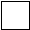 dla obiektu:    projektowanego                     istniejącego o charakterze  zabudowy:  budynek mieszkalny jednorodzinny  -      ilość  budynek mieszkalny wielorodzinny (wskazać ile lokali) ............................................................................................................................. obiekt produkcyjny (wskazać jaki) ........................................................................................................... ...........................................................                                                              zabudowa usługowa (pawilony handlowe, kiosk) ........................................................................................................................................inne ..................................................................................................................................................................................................................................4. Informacja o przeznaczeniu i sposobie wykorzystywania nieruchomości/obiektu (należy zaznaczyć właściwy kwadrat):Wniosek o wydanie opinii w sprawie możliwości przyłączenia dotyczy: przyłączenia wody                  odprowadzenia ścieków dla obiektu:    projektowanego                     istniejącego o charakterze  zabudowy:  budynek mieszkalny jednorodzinny  -      ilość  budynek mieszkalny wielorodzinny (wskazać ile lokali) ............................................................................................................................. obiekt produkcyjny (wskazać jaki) ........................................................................................................... ...........................................................                                                              zabudowa usługowa (pawilony handlowe, kiosk) ........................................................................................................................................inne ..................................................................................................................................................................................................................................4. Informacja o przeznaczeniu i sposobie wykorzystywania nieruchomości/obiektu (należy zaznaczyć właściwy kwadrat):Wniosek o wydanie opinii w sprawie możliwości przyłączenia dotyczy: przyłączenia wody                  odprowadzenia ścieków dla obiektu:    projektowanego                     istniejącego o charakterze  zabudowy:  budynek mieszkalny jednorodzinny  -      ilość  budynek mieszkalny wielorodzinny (wskazać ile lokali) ............................................................................................................................. obiekt produkcyjny (wskazać jaki) ........................................................................................................... ...........................................................                                                              zabudowa usługowa (pawilony handlowe, kiosk) ........................................................................................................................................inne ..................................................................................................................................................................................................................................4. Informacja o przeznaczeniu i sposobie wykorzystywania nieruchomości/obiektu (należy zaznaczyć właściwy kwadrat):Wniosek o wydanie opinii w sprawie możliwości przyłączenia dotyczy: przyłączenia wody                  odprowadzenia ścieków dla obiektu:    projektowanego                     istniejącego o charakterze  zabudowy:  budynek mieszkalny jednorodzinny  -      ilość  budynek mieszkalny wielorodzinny (wskazać ile lokali) ............................................................................................................................. obiekt produkcyjny (wskazać jaki) ........................................................................................................... ...........................................................                                                              zabudowa usługowa (pawilony handlowe, kiosk) ........................................................................................................................................inne ..................................................................................................................................................................................................................................5. Lokalizacja nieruchomości / Adres /  Nr działki / obrębMiejscowość: .................................................................................................................................................................................................................................. Ulica: ...................................................................................................................................................................................................................................................  Nr działki:  ........................................................................................................................................................................................................................................Nr obrębu: ......................................................................................................................................................................................................................................5. Lokalizacja nieruchomości / Adres /  Nr działki / obrębMiejscowość: .................................................................................................................................................................................................................................. Ulica: ...................................................................................................................................................................................................................................................  Nr działki:  ........................................................................................................................................................................................................................................Nr obrębu: ......................................................................................................................................................................................................................................5. Lokalizacja nieruchomości / Adres /  Nr działki / obrębMiejscowość: .................................................................................................................................................................................................................................. Ulica: ...................................................................................................................................................................................................................................................  Nr działki:  ........................................................................................................................................................................................................................................Nr obrębu: ......................................................................................................................................................................................................................................5. Lokalizacja nieruchomości / Adres /  Nr działki / obrębMiejscowość: .................................................................................................................................................................................................................................. Ulica: ...................................................................................................................................................................................................................................................  Nr działki:  ........................................................................................................................................................................................................................................Nr obrębu: ......................................................................................................................................................................................................................................6. Opinia wydana celem przedłożenia:……………………………….….……………………….….……………………….….……………………….….……………………….……………………………………………….….……………………….….……………………….….……………………….….……………………….………………6. Opinia wydana celem przedłożenia:……………………………….….……………………….….……………………….….……………………….….……………………….……………………………………………….….……………………….….……………………….….……………………….….……………………….………………6. Opinia wydana celem przedłożenia:……………………………….….……………………….….……………………….….……………………….….……………………….……………………………………………….….……………………….….……………………….….……………………….….……………………….………………6. Opinia wydana celem przedłożenia:……………………………….….……………………….….……………………….….……………………….….……………………….……………………………………………….….……………………….….……………………….….……………………….….……………………….………………7.  Dobowe zapotrzebowanie na wodę: 
(Qśd - średniodobowe zapotrzebowanie na wodę,  Qh - maksymalne godzinowe zapotrzebowanie na wodę)  - cele bytowe                    - Qśd  = .................................................... [m3/d],  Qh  = .................................................... [m3/h]- cele technologiczne      - Qśd  = .................................................... [m3/d],  Qh  = .................................................... [m3/h]- cele przeciwpożarowe   - Qśd  = .................................................... [m3/d],  Qh  = .................................................... [m3/h]- cele inne.........................................   Qśd  = .................................................... [m3/d],  Qh  = .................................................... [m3/h]7.  Dobowe zapotrzebowanie na wodę: 
(Qśd - średniodobowe zapotrzebowanie na wodę,  Qh - maksymalne godzinowe zapotrzebowanie na wodę)  - cele bytowe                    - Qśd  = .................................................... [m3/d],  Qh  = .................................................... [m3/h]- cele technologiczne      - Qśd  = .................................................... [m3/d],  Qh  = .................................................... [m3/h]- cele przeciwpożarowe   - Qśd  = .................................................... [m3/d],  Qh  = .................................................... [m3/h]- cele inne.........................................   Qśd  = .................................................... [m3/d],  Qh  = .................................................... [m3/h]7.  Dobowe zapotrzebowanie na wodę: 
(Qśd - średniodobowe zapotrzebowanie na wodę,  Qh - maksymalne godzinowe zapotrzebowanie na wodę)  - cele bytowe                    - Qśd  = .................................................... [m3/d],  Qh  = .................................................... [m3/h]- cele technologiczne      - Qśd  = .................................................... [m3/d],  Qh  = .................................................... [m3/h]- cele przeciwpożarowe   - Qśd  = .................................................... [m3/d],  Qh  = .................................................... [m3/h]- cele inne.........................................   Qśd  = .................................................... [m3/d],  Qh  = .................................................... [m3/h]7.  Dobowe zapotrzebowanie na wodę: 
(Qśd - średniodobowe zapotrzebowanie na wodę,  Qh - maksymalne godzinowe zapotrzebowanie na wodę)  - cele bytowe                    - Qśd  = .................................................... [m3/d],  Qh  = .................................................... [m3/h]- cele technologiczne      - Qśd  = .................................................... [m3/d],  Qh  = .................................................... [m3/h]- cele przeciwpożarowe   - Qśd  = .................................................... [m3/d],  Qh  = .................................................... [m3/h]- cele inne.........................................   Qśd  = .................................................... [m3/d],  Qh  = .................................................... [m3/h]8. Ilość i jakość odprowadzanych ścieków:
(Qśd –  średniodobowa ilość odprowadzanych ścieków, Qh - maksymalna godzinowa  ilość odprowadzanych ścieków)- cele bytowe                    - Qśd  = .................................................... [m3/d],  Qh  = .................................................... [m3/h]- cele przemysłowe         - Qśd  = .................................................... [m3/d],  Qh  = .................................................... [m3/h]- cele inne ...................................  - Qśd  = .................................................... [m3/d],  Qh  = .................................................... [m3/h]Wielkości ładunku zanieczyszczeń:  …………………………………………………………………………………………………………………8. Ilość i jakość odprowadzanych ścieków:
(Qśd –  średniodobowa ilość odprowadzanych ścieków, Qh - maksymalna godzinowa  ilość odprowadzanych ścieków)- cele bytowe                    - Qśd  = .................................................... [m3/d],  Qh  = .................................................... [m3/h]- cele przemysłowe         - Qśd  = .................................................... [m3/d],  Qh  = .................................................... [m3/h]- cele inne ...................................  - Qśd  = .................................................... [m3/d],  Qh  = .................................................... [m3/h]Wielkości ładunku zanieczyszczeń:  …………………………………………………………………………………………………………………8. Ilość i jakość odprowadzanych ścieków:
(Qśd –  średniodobowa ilość odprowadzanych ścieków, Qh - maksymalna godzinowa  ilość odprowadzanych ścieków)- cele bytowe                    - Qśd  = .................................................... [m3/d],  Qh  = .................................................... [m3/h]- cele przemysłowe         - Qśd  = .................................................... [m3/d],  Qh  = .................................................... [m3/h]- cele inne ...................................  - Qśd  = .................................................... [m3/d],  Qh  = .................................................... [m3/h]Wielkości ładunku zanieczyszczeń:  …………………………………………………………………………………………………………………8. Ilość i jakość odprowadzanych ścieków:
(Qśd –  średniodobowa ilość odprowadzanych ścieków, Qh - maksymalna godzinowa  ilość odprowadzanych ścieków)- cele bytowe                    - Qśd  = .................................................... [m3/d],  Qh  = .................................................... [m3/h]- cele przemysłowe         - Qśd  = .................................................... [m3/d],  Qh  = .................................................... [m3/h]- cele inne ...................................  - Qśd  = .................................................... [m3/d],  Qh  = .................................................... [m3/h]Wielkości ładunku zanieczyszczeń:  …………………………………………………………………………………………………………………9. Dodatkowe informacje inwestora:……………………………….….……………………….….……………………….….……………………….….……………………….……………………………………………….….……………………….….……………………….….……………………….….……………………….………………9. Dodatkowe informacje inwestora:……………………………….….……………………….….……………………….….……………………….….……………………….……………………………………………….….……………………….….……………………….….……………………….….……………………….………………9. Dodatkowe informacje inwestora:……………………………….….……………………….….……………………….….……………………….….……………………….……………………………………………….….……………………….….……………………….….……………………….….……………………….………………9. Dodatkowe informacje inwestora:……………………………….….……………………….….……………………….….……………………….….……………………….……………………………………………….….……………………….….……………………….….……………………….….……………………….………………10. Planowany  termin: (nieobowiązkowe)    poboru  wody                od  …....….……………………. dostarczania  ścieków  od  ……………………………… 10. Planowany  termin: (nieobowiązkowe)    poboru  wody                od  …....….……………………. dostarczania  ścieków  od  ……………………………… 11. Nieruchomość  posiada  własne ujęcie  wody: (nieobowiązkowe)   TakNie11. Nieruchomość  posiada  własne ujęcie  wody: (nieobowiązkowe)   TakNie12. Do wniosku załączam:plan zabudowy lub szkic sytuacyjny, określający usytuowanie przyłączy w stosunku do istniejącej sieci oraz innych obiektów i sieci uzbrojenia terenu – załącznik obowiązkowyodpis z właściwego rejestru (w przypadku przedsiębiorców)Pełnomocnictwo (upoważnienie dla osoby, która reprezentuje Wnioskodawcę) – wniosek podpisuje osoba upoważniona inne: …………………………………………………………………12. Do wniosku załączam:plan zabudowy lub szkic sytuacyjny, określający usytuowanie przyłączy w stosunku do istniejącej sieci oraz innych obiektów i sieci uzbrojenia terenu – załącznik obowiązkowyodpis z właściwego rejestru (w przypadku przedsiębiorców)Pełnomocnictwo (upoważnienie dla osoby, która reprezentuje Wnioskodawcę) – wniosek podpisuje osoba upoważniona inne: …………………………………………………………………12. Do wniosku załączam:plan zabudowy lub szkic sytuacyjny, określający usytuowanie przyłączy w stosunku do istniejącej sieci oraz innych obiektów i sieci uzbrojenia terenu – załącznik obowiązkowyodpis z właściwego rejestru (w przypadku przedsiębiorców)Pełnomocnictwo (upoważnienie dla osoby, która reprezentuje Wnioskodawcę) – wniosek podpisuje osoba upoważniona inne: …………………………………………………………………12. Do wniosku załączam:plan zabudowy lub szkic sytuacyjny, określający usytuowanie przyłączy w stosunku do istniejącej sieci oraz innych obiektów i sieci uzbrojenia terenu – załącznik obowiązkowyodpis z właściwego rejestru (w przypadku przedsiębiorców)Pełnomocnictwo (upoważnienie dla osoby, która reprezentuje Wnioskodawcę) – wniosek podpisuje osoba upoważniona inne: …………………………………………………………………OŚWIADCZENIE  OSOBY UBIEGAJĄCEJ SIĘ O PRZYŁĄCZENIEOŚWIADCZENIE  OSOBY UBIEGAJĄCEJ SIĘ O PRZYŁĄCZENIEOŚWIADCZENIE  OSOBY UBIEGAJĄCEJ SIĘ O PRZYŁĄCZENIEOŚWIADCZENIE  OSOBY UBIEGAJĄCEJ SIĘ O PRZYŁĄCZENIEWyrażam zgodę na przetwarzanie moich danych osobowych zawartych w niniejszym wniosku w celu podjęcia działań niezbędnych do przyłączenia mojej nieruchomości do sieci, zgodnie z Rozporządzeniem Parlamentu Europejskiego i Rady (UE) 2016/679 z dnia 27 kwietnia 2016 roku oraz ustawą z dnia 10 maja 2018 roku o ochronie danych osobowych (Dz.U.2018 poz. 1000) oraz zgodnie klauzulą informacyjną załączoną do niniejszego wniosku.                                                                                 .                 Dnia ……………………………………………………………                                                  Podpis …………………………….………………….Wyrażam zgodę na przetwarzanie moich danych osobowych zawartych w niniejszym wniosku w celu podjęcia działań niezbędnych do przyłączenia mojej nieruchomości do sieci, zgodnie z Rozporządzeniem Parlamentu Europejskiego i Rady (UE) 2016/679 z dnia 27 kwietnia 2016 roku oraz ustawą z dnia 10 maja 2018 roku o ochronie danych osobowych (Dz.U.2018 poz. 1000) oraz zgodnie klauzulą informacyjną załączoną do niniejszego wniosku.                                                                                 .                 Dnia ……………………………………………………………                                                  Podpis …………………………….………………….Wyrażam zgodę na przetwarzanie moich danych osobowych zawartych w niniejszym wniosku w celu podjęcia działań niezbędnych do przyłączenia mojej nieruchomości do sieci, zgodnie z Rozporządzeniem Parlamentu Europejskiego i Rady (UE) 2016/679 z dnia 27 kwietnia 2016 roku oraz ustawą z dnia 10 maja 2018 roku o ochronie danych osobowych (Dz.U.2018 poz. 1000) oraz zgodnie klauzulą informacyjną załączoną do niniejszego wniosku.                                                                                 .                 Dnia ……………………………………………………………                                                  Podpis …………………………….………………….Wyrażam zgodę na przetwarzanie moich danych osobowych zawartych w niniejszym wniosku w celu podjęcia działań niezbędnych do przyłączenia mojej nieruchomości do sieci, zgodnie z Rozporządzeniem Parlamentu Europejskiego i Rady (UE) 2016/679 z dnia 27 kwietnia 2016 roku oraz ustawą z dnia 10 maja 2018 roku o ochronie danych osobowych (Dz.U.2018 poz. 1000) oraz zgodnie klauzulą informacyjną załączoną do niniejszego wniosku.                                                                                 .                 Dnia ……………………………………………………………                                                  Podpis …………………………….………………….